                                                                                                                                                                                                                                                                                                                                                                                                                                                 During this topic, we will be Historians and will investigate: 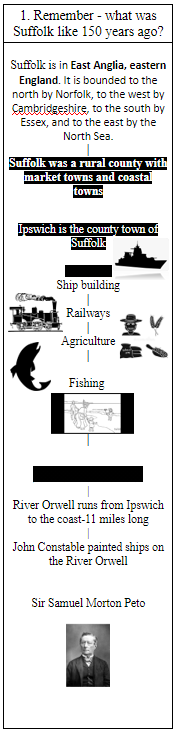 What was happening globally 150 years ago?What was Suffolk like 150 years ago?What was significant about Lowestoft?What was significant about the River Orwell?Why did Suffolk become a holiday hotspot?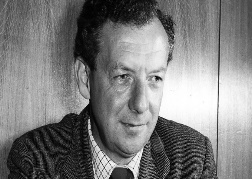 As Geographers, we will be comparing and labeling maps of Suffolk.  We will also look at population data and discuss patterns. Suburbanisation was increasing and we’ll consider: decline in fishing, expanding holiday industry, agricultural depression, roads and car development as well as dock development.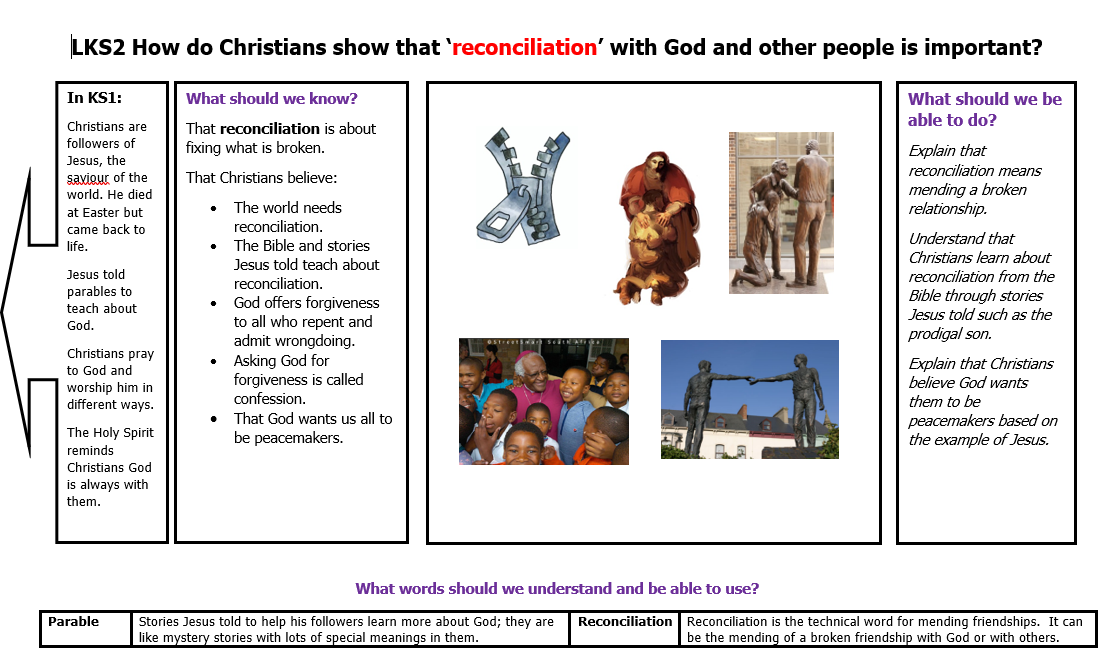 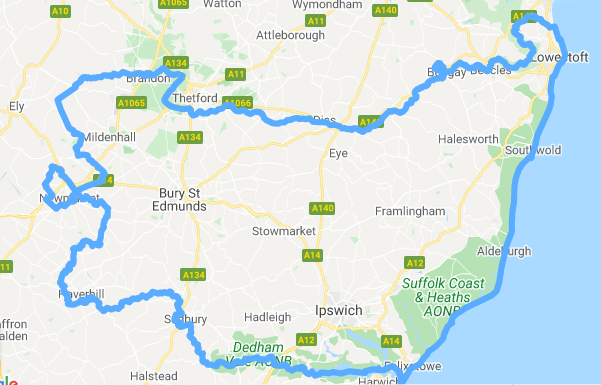 We are going to learn greetings in French words and introduce ourselves:Bonsoir! – Good evening! Bonne nuit! – Good night! Salut! – Hi! / Bye! Comment ça va? – How are you? Ça va bien, merci! – I’m well, thank you! Comme-ci, comme ça! – So, so! Ça va mal! – Not good!                                                                                              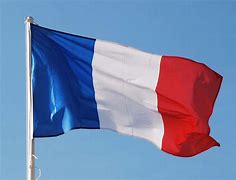 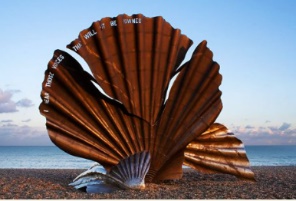 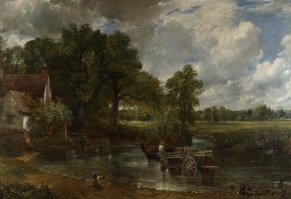 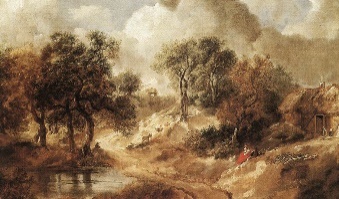 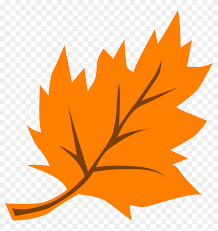 comparend out who/what or something     To look at similarities and differences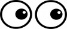 significantGreat or important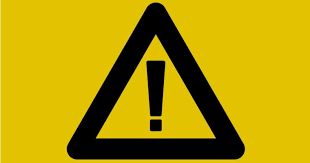 explainTo make an idea/situation clear by describing it in more detail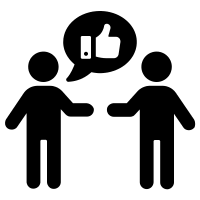  justifyTo show or prove to be right or reasonable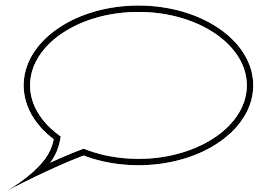 regionAn area of the country with characteristics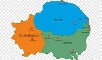 respondTo say or react in reply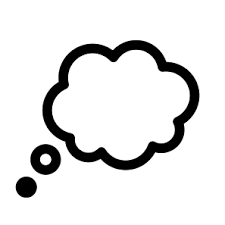 interpretExplain the meaning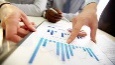 evidentClearly seen or understood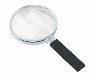 createTo make or cause something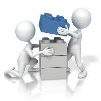 settlementA place where people establish a community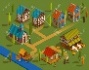 impactTo have an effect or influence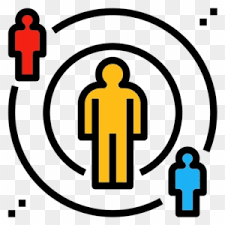 affectTo make a difference 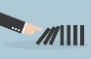 topographyThe surface features of land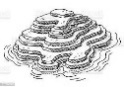 scaleThe size of something 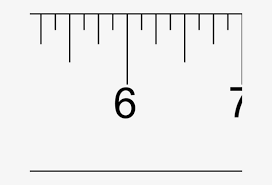 ExtensiveCovering a large areaterrainAn area of land with its natural features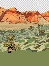 